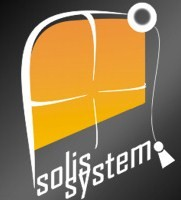 ZAMÓWIENIE NA ŻALUZJE PLISOWANE TYPY MONTAŻU – ŻALUZJE PLISOWANE- W ŚWIETLE SZYBY – UCHWYTY PŁASKIE- NAWIERZCHNIOWO – UCHWYTY KĄTOWE (kolor: BIEL, BRĄZ, CZARNY. SREBRNY i ZŁOTY DĄB) - BEZINWAZYJNIE NA SKRZYDLE OKNA – UCHWYTY BEZINWAZYJNE (kolor: BIEL i BRĄZ)W przypadku zamówienia PLIS DACHOWYCH należy podać szerokość i wysokość KANT oraz model i producenta okna (dane z tabliczki znamionowej).UWAGI, SZKICE ORAZ INNE OPCJE WYPOSAŻENIA:          FIRMAData          FIRMA          FIRMA   Nr zamówieniaL.p.SzerokośćWysokośćIlośćSystem / WariantSymbol tkaninyKolor osprzętuTyp montażu